Publicado en Valencia el 27/05/2020 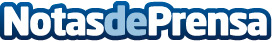 Emprendedores crean una app para la gestión sencilla de aforo en piscinas comunitariasMyTurn es una nueva aplicación para la gestión de las piscinas comunitarias. La propuesta la han desarrollado los emprendedores Oscar Aguilera de StartGo Connection (CMO), Gaspar Fernández de Binarideas (CTO) y Fernando Gómez (CEO) al analizar que serían muchos los edificios que no podrían abrir sus instalaciones, al carecer de los recursos necesarios para la administración de los espacios compartidosDatos de contacto:Oscar Aguilera GavilanCMO de MyTurn.es960265888Nota de prensa publicada en: https://www.notasdeprensa.es/emprendedores-crean-una-app-para-la-gestion Categorias: Nacional Inmobiliaria Valencia Turismo Emprendedores Dispositivos móviles http://www.notasdeprensa.es